Проект закона Камчатского края внесен Губернатором Камчатского края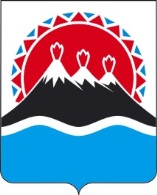 ЗаконКамчатского краяО внесении изменения в статью 3 Закона Камчатского края "О муниципальных должностях в Камчатском крае"Принят Законодательным Собранием Камчатского края"___" _____________ 2019 годаСтатья 1Внести в часть 1 статьи 3 Закона Камчатского края от 04.05.2008 № 59 "О муниципальных должностях в Камчатском крае" (с изменениями от 04.12.2008 № 139, от 16.12.2009 № 367, от 06.06.2011 № 621, от 29.03.2012 № 36, от 06.03.2013 № 222, от 27.03.2013 № 230, от 02.07.2013 № 273, от 01.10.2013 № 326, от 01.04.2014 № 411, от 22.06.2015 № 647, от 28.12.2015 № 742, от 21.06.2017 № 111, от 27.09.2018 № 259) изменение, дополнив ее словами ", работающими в комиссиях на постоянной (штатной) основе".Статья 2Настоящий Закон вступает в силу через 10 дней после дня его официального опубликования.Губернатор Камчатского края 	                                                         В.И. ИлюхинПроект постановления Законодательного Собрания Камчатского края внесенГубернатором Камчатского края ЗАКОНОДАТЕЛЬНОЕ СОБРАНИЕ КАМЧАТСКОГО КРАЯП О С Т А Н О В Л Е Н И Е________________№______________________________________        г. Петропавловск-КамчатскийРассмотрев проект закона Камчатского края "О внесении изменения в статью 3 Закона Камчатского края "О муниципальных должностях в Камчатском крае", внесенный Губернатором Камчатского края в порядке законодательной инициативы, Законодательное Собрание Камчатского краяПОСТАНОВЛЯЕТ:1. Принять Закон Камчатского края "О внесении изменения в статью 3 Закона Камчатского края "О муниципальных должностях в Камчатском крае".2. Направить настоящий Закон Губернатору Камчатского края для обнародования.Председатель ЗаконодательногоСобрания Камчатского края						       В.Ф. РаенкоПояснительная запискак проекту закона Камчатского края "О внесении изменения в статью 3 Закона Камчатского края "О муниципальных должностях в Камчатском крае"Разработка настоящего законопроекта обусловлена необходимостью уточнения отдельных положений Закона Камчатского края от 04.05.2008 № 59 "О муниципальных должностях в Камчатском крае".В связи с принятием Федерального закона от 30.10.2018 № 387-ФЗ "О внесении изменений в статьи 2 и 28 Федерального закона "Об общих принципах организации местного самоуправления в Российской Федерации" (далее - Федеральный закон № 387-ФЗ) требуется внесение изменений в Закон Камчатского края от 04.05.2008 № 59 "О муниципальных должностях в Камчатском крае" в части дополнения определения лица, замещающего муниципальную должность.Финансово-экономическое обоснование к проекту закона Камчатского края "О внесении изменения в статью 3 Закона Камчатского края "О муниципальных должностях в Камчатском крае"	Принятие закона Камчатского края "О внесении изменения в статью 3 Закона Камчатского края "О муниципальных должностях в Камчатском крае" не потребует финансирования из краевого бюджета.	Перечень законов и иных нормативных правовых актов Камчатского края,подлежащих разработке и принятию в целях реализации закона Камчатского края "О внесении изменения в статью 3 Закона Камчатского края"О муниципальных должностях в Камчатском крае", признанию утратившими силу, приостановлению, изменению	Принятие закона Камчатского края "О внесении изменения в статью 3 Закона Камчатского края "О муниципальных должностях в Камчатском крае" не потребует разработки и принятия, признания утратившими силу, приостановления или изменения законов и иных нормативных правовых актов Камчатского края.О Законе Камчатского края "О внесении изменения в статью 3 Закона Камчатского края "О муниципальных должностях в Камчатском крае"